第６号様式身体障害者診断書・意見書（脳原性運動機能障害用） 総括表 氏　名 氏　名 氏　名年　　月　　日生（　　　）歳年　　月　　日生（　　　）歳年　　月　　日生（　　　）歳年　　月　　日生（　　　）歳男・女男・女 住　所　船橋市 住　所　船橋市 住　所　船橋市 住　所　船橋市 住　所　船橋市 住　所　船橋市 住　所　船橋市 住　所　船橋市 住　所　船橋市 ① 障害名（部位を明記） ① 障害名（部位を明記） ① 障害名（部位を明記） ① 障害名（部位を明記） ① 障害名（部位を明記） ① 障害名（部位を明記） ① 障害名（部位を明記） ① 障害名（部位を明記） ① 障害名（部位を明記） ② 原因となった疾病・外傷名 ② 原因となった疾病・外傷名 ② 原因となった疾病・外傷名 ② 原因となった疾病・外傷名交通　労災　その他の事故　戦傷　戦災自然災害　疾病　先天性　その他（  　　　）※上記のいずれかを必ず選択してください交通　労災　その他の事故　戦傷　戦災自然災害　疾病　先天性　その他（  　　　）※上記のいずれかを必ず選択してください交通　労災　その他の事故　戦傷　戦災自然災害　疾病　先天性　その他（  　　　）※上記のいずれかを必ず選択してください交通　労災　その他の事故　戦傷　戦災自然災害　疾病　先天性　その他（  　　　）※上記のいずれかを必ず選択してください交通　労災　その他の事故　戦傷　戦災自然災害　疾病　先天性　その他（  　　　）※上記のいずれかを必ず選択してください ③ 疾病・外傷発生年月日　　　　　　年　　月　　日・場所 ③ 疾病・外傷発生年月日　　　　　　年　　月　　日・場所 ③ 疾病・外傷発生年月日　　　　　　年　　月　　日・場所 ③ 疾病・外傷発生年月日　　　　　　年　　月　　日・場所 ③ 疾病・外傷発生年月日　　　　　　年　　月　　日・場所 ③ 疾病・外傷発生年月日　　　　　　年　　月　　日・場所 ③ 疾病・外傷発生年月日　　　　　　年　　月　　日・場所 ③ 疾病・外傷発生年月日　　　　　　年　　月　　日・場所 ③ 疾病・外傷発生年月日　　　　　　年　　月　　日・場所 ④ 参考となる経過・現症（エックス線写真及び検査所見を含む。）                                   障害固定又は障害確定（推定）　　　年　　月　　日※診断日以前の日付をご記入ください ④ 参考となる経過・現症（エックス線写真及び検査所見を含む。）                                   障害固定又は障害確定（推定）　　　年　　月　　日※診断日以前の日付をご記入ください ④ 参考となる経過・現症（エックス線写真及び検査所見を含む。）                                   障害固定又は障害確定（推定）　　　年　　月　　日※診断日以前の日付をご記入ください ④ 参考となる経過・現症（エックス線写真及び検査所見を含む。）                                   障害固定又は障害確定（推定）　　　年　　月　　日※診断日以前の日付をご記入ください ④ 参考となる経過・現症（エックス線写真及び検査所見を含む。）                                   障害固定又は障害確定（推定）　　　年　　月　　日※診断日以前の日付をご記入ください ④ 参考となる経過・現症（エックス線写真及び検査所見を含む。）                                   障害固定又は障害確定（推定）　　　年　　月　　日※診断日以前の日付をご記入ください ④ 参考となる経過・現症（エックス線写真及び検査所見を含む。）                                   障害固定又は障害確定（推定）　　　年　　月　　日※診断日以前の日付をご記入ください ④ 参考となる経過・現症（エックス線写真及び検査所見を含む。）                                   障害固定又は障害確定（推定）　　　年　　月　　日※診断日以前の日付をご記入ください ④ 参考となる経過・現症（エックス線写真及び検査所見を含む。）                                   障害固定又は障害確定（推定）　　　年　　月　　日※診断日以前の日付をご記入ください ⑤ 総合所見※診断日から１年以上５年以内の期間でご記入ください ⑤ 総合所見※診断日から１年以上５年以内の期間でご記入ください ⑤ 総合所見※診断日から１年以上５年以内の期間でご記入ください ⑤ 総合所見※診断日から１年以上５年以内の期間でご記入ください ⑤ 総合所見※診断日から１年以上５年以内の期間でご記入ください ⑤ 総合所見※診断日から１年以上５年以内の期間でご記入ください ⑤ 総合所見※診断日から１年以上５年以内の期間でご記入ください ⑤ 総合所見※診断日から１年以上５年以内の期間でご記入ください ⑤ 総合所見※診断日から１年以上５年以内の期間でご記入ください ⑥ その他参考となる合併症状 ⑥ その他参考となる合併症状 ⑥ その他参考となる合併症状 ⑥ その他参考となる合併症状 ⑥ その他参考となる合併症状 ⑥ その他参考となる合併症状 ⑥ その他参考となる合併症状 ⑥ その他参考となる合併症状 ⑥ その他参考となる合併症状  上記のとおり診断する。併せて以下の意見を付す。  　　　　年　　月　　日  上記のとおり診断する。併せて以下の意見を付す。  　　　　年　　月　　日  上記のとおり診断する。併せて以下の意見を付す。  　　　　年　　月　　日  上記のとおり診断する。併せて以下の意見を付す。  　　　　年　　月　　日  上記のとおり診断する。併せて以下の意見を付す。  　　　　年　　月　　日  上記のとおり診断する。併せて以下の意見を付す。  　　　　年　　月　　日  上記のとおり診断する。併せて以下の意見を付す。  　　　　年　　月　　日  上記のとおり診断する。併せて以下の意見を付す。  　　　　年　　月　　日  上記のとおり診断する。併せて以下の意見を付す。  　　　　年　　月　　日病院又は診療所の名称所　 　 　在　　　 地担当診療科名　　   　科　医師氏名　　　　  　　　　　　病院又は診療所の名称所　 　 　在　　　 地担当診療科名　　   　科　医師氏名　　　　  　　　　　　病院又は診療所の名称所　 　 　在　　　 地担当診療科名　　   　科　医師氏名　　　　  　　　　　　病院又は診療所の名称所　 　 　在　　　 地担当診療科名　　   　科　医師氏名　　　　  　　　　　　病院又は診療所の名称所　 　 　在　　　 地担当診療科名　　   　科　医師氏名　　　　  　　　　　　病院又は診療所の名称所　 　 　在　　　 地担当診療科名　　   　科　医師氏名　　　　  　　　　　　病院又は診療所の名称所　 　 　在　　　 地担当診療科名　　   　科　医師氏名　　　　  　　　　　　  身体障害者福祉法第１５条第３項の意見〔障害程度等級についても参考意見を記入〕                                             　　　　　　等級表による個別等級  身体障害者福祉法第１５条第３項の意見〔障害程度等級についても参考意見を記入〕                                             　　　　　　等級表による個別等級  身体障害者福祉法第１５条第３項の意見〔障害程度等級についても参考意見を記入〕                                             　　　　　　等級表による個別等級  身体障害者福祉法第１５条第３項の意見〔障害程度等級についても参考意見を記入〕                                             　　　　　　等級表による個別等級  身体障害者福祉法第１５条第３項の意見〔障害程度等級についても参考意見を記入〕                                             　　　　　　等級表による個別等級  身体障害者福祉法第１５条第３項の意見〔障害程度等級についても参考意見を記入〕                                             　　　　　　等級表による個別等級  身体障害者福祉法第１５条第３項の意見〔障害程度等級についても参考意見を記入〕                                             　　　　　　等級表による個別等級  身体障害者福祉法第１５条第３項の意見〔障害程度等級についても参考意見を記入〕                                             　　　　　　等級表による個別等級  身体障害者福祉法第１５条第３項の意見〔障害程度等級についても参考意見を記入〕                                             　　　　　　等級表による個別等級  障害の程度は、身体障害者福祉法別表に掲げる障害に  　　　　　　・該当する　（　　級相当）  　　　　　　・該当しない  障害の程度は、身体障害者福祉法別表に掲げる障害に  　　　　　　・該当する　（　　級相当）  　　　　　　・該当しない  障害の程度は、身体障害者福祉法別表に掲げる障害に  　　　　　　・該当する　（　　級相当）  　　　　　　・該当しない  障害の程度は、身体障害者福祉法別表に掲げる障害に  　　　　　　・該当する　（　　級相当）  　　　　　　・該当しない  障害の程度は、身体障害者福祉法別表に掲げる障害に  　　　　　　・該当する　（　　級相当）  　　　　　　・該当しない部位等級等級  障害の程度は、身体障害者福祉法別表に掲げる障害に  　　　　　　・該当する　（　　級相当）  　　　　　　・該当しない  障害の程度は、身体障害者福祉法別表に掲げる障害に  　　　　　　・該当する　（　　級相当）  　　　　　　・該当しない  障害の程度は、身体障害者福祉法別表に掲げる障害に  　　　　　　・該当する　（　　級相当）  　　　　　　・該当しない  障害の程度は、身体障害者福祉法別表に掲げる障害に  　　　　　　・該当する　（　　級相当）  　　　　　　・該当しない  障害の程度は、身体障害者福祉法別表に掲げる障害に  　　　　　　・該当する　（　　級相当）  　　　　　　・該当しない上肢（両・右・左）  障害の程度は、身体障害者福祉法別表に掲げる障害に  　　　　　　・該当する　（　　級相当）  　　　　　　・該当しない  障害の程度は、身体障害者福祉法別表に掲げる障害に  　　　　　　・該当する　（　　級相当）  　　　　　　・該当しない  障害の程度は、身体障害者福祉法別表に掲げる障害に  　　　　　　・該当する　（　　級相当）  　　　　　　・該当しない  障害の程度は、身体障害者福祉法別表に掲げる障害に  　　　　　　・該当する　（　　級相当）  　　　　　　・該当しない  障害の程度は、身体障害者福祉法別表に掲げる障害に  　　　　　　・該当する　（　　級相当）  　　　　　　・該当しない移動機能注１　障害名には、現在起こっている障害、例えば上下肢麻痺等を記入し、原因となった疾病には、脳性麻痺等原因となった疾患名を記入してください。２　「障害の状態及び所見を記載した書面」（別様式）を添付してください。３　障害区分や等級決定のため、地方社会福祉審議会から改めて問い合わせする場合があります。１　障害名には、現在起こっている障害、例えば上下肢麻痺等を記入し、原因となった疾病には、脳性麻痺等原因となった疾患名を記入してください。２　「障害の状態及び所見を記載した書面」（別様式）を添付してください。３　障害区分や等級決定のため、地方社会福祉審議会から改めて問い合わせする場合があります。１　障害名には、現在起こっている障害、例えば上下肢麻痺等を記入し、原因となった疾病には、脳性麻痺等原因となった疾患名を記入してください。２　「障害の状態及び所見を記載した書面」（別様式）を添付してください。３　障害区分や等級決定のため、地方社会福祉審議会から改めて問い合わせする場合があります。１　障害名には、現在起こっている障害、例えば上下肢麻痺等を記入し、原因となった疾病には、脳性麻痺等原因となった疾患名を記入してください。２　「障害の状態及び所見を記載した書面」（別様式）を添付してください。３　障害区分や等級決定のため、地方社会福祉審議会から改めて問い合わせする場合があります。１　障害名には、現在起こっている障害、例えば上下肢麻痺等を記入し、原因となった疾病には、脳性麻痺等原因となった疾患名を記入してください。２　「障害の状態及び所見を記載した書面」（別様式）を添付してください。３　障害区分や等級決定のため、地方社会福祉審議会から改めて問い合わせする場合があります。１　障害名には、現在起こっている障害、例えば上下肢麻痺等を記入し、原因となった疾病には、脳性麻痺等原因となった疾患名を記入してください。２　「障害の状態及び所見を記載した書面」（別様式）を添付してください。３　障害区分や等級決定のため、地方社会福祉審議会から改めて問い合わせする場合があります。１　障害名には、現在起こっている障害、例えば上下肢麻痺等を記入し、原因となった疾病には、脳性麻痺等原因となった疾患名を記入してください。２　「障害の状態及び所見を記載した書面」（別様式）を添付してください。３　障害区分や等級決定のため、地方社会福祉審議会から改めて問い合わせする場合があります。１　障害名には、現在起こっている障害、例えば上下肢麻痺等を記入し、原因となった疾病には、脳性麻痺等原因となった疾患名を記入してください。２　「障害の状態及び所見を記載した書面」（別様式）を添付してください。３　障害区分や等級決定のため、地方社会福祉審議会から改めて問い合わせする場合があります。脳原性運動機能障害用（該当するものを○で囲むこと）１　上肢機能障害ア　両上肢機能障害<結びテスト結果>１度目の１分間　　　　　　本２度目の１分間　　　　　　本３度目の１分間　　　　　　本４度目の１分間　　　　　　本５度目の１分間　　　　　　本計　　　　　　　　　本　　イ　一上肢機能障害<５動作の能力テスト結果>ａ　封筒をで切る時に固定する。　　（・可能　・不可能）ｂ　財布から硬貨を出す。　　　　　　（・可能　・不可能）ｃ　傘をさす。　　　　　　　　　　　（・可能　・不可能）ｄ　健側のを切る。　　　　　　　　（・可能　・不可能）ｅ　健側のそで口のボタンを留める。　（・可能　・不可能）　２　移動機能障害<下肢・体幹機能評価結果>　　ａ　つたい歩きをする。　　　　　　　 （・可能　・不可能）　　ｂ　支持なしで立位を保持し、その後	　　　１０ｍ歩行する。　　　　　　　　　 （・可能　・不可能）ｃ　から立ち上り、１０ｍ歩行し　 （・可能　・不可能）　再びに座る　。　　　　　　　　 　　　　　　　　秒ｄ　５０ｃｍ幅の範囲内を直線歩行する。（・可能　・不可能）ｅ　足を開き、しゃがみこんで再び立ち上がる（・可能　・不可能）注　この様式は、乳幼児期以前の非進行性の脳病変による運動機能障害に用いる。備考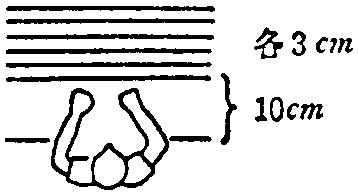 　上肢機能テストの具体的方法　ア　結びテスト　　事務用とじ（概ね４３ｃｍ規格のもの）を使用する。①　とじを机の上、被験者前方に図のように置き並べる。②　被験者は手前のから順にの両端をつまんで、軽くひと結びする。注　○　上肢を体や机に押し付けて固定してはいけない。　　○　手を机上に浮かして結ぶこと。③　結び目の位置は問わない。④　が落ちたり、位置から外れたときには検査担当者が戻す。⑤　は検査担当者が随時補充する。⑥　連続して５分間行つても、休み時間を置いて５回行つてもよい。イ　５動作の能力テストａ　封筒をで切る時に固定する　　患手で封筒をテーブルの上に固定し、健手で鋏を用い封筒を切る。　患手を健手で持って封筒の上にのせてもよい。封筒の切る部分をテーブルの端から出してもよい。はどのようなものを用いてもよい。ｂ　財布から硬貨を出す　　財布を患手で持ち、空中に支え（テーブル面上ではなく）、健手で硬貨を出す。ジッパーを開けて閉めることを含む。ｃ　傘をさす　　開いている傘を空中で支え、１０秒間以上まつすぐ支えている。立位ではなく座位のままでよい。肩に担いではいけない。ｄ　健側のを切る　　大きめの切り（約１０ｃｍ）で特別の細工のないものを患手で持つて行う。ｅ　健側のそで口のボタンを留める　のりの効いていないワイシャツを健肢にそでだけ通し、患手でそで口のボタンをかける。女性の被験者の場合も男性用のワイシャツを用いる。